Doklad OJE-721Číslo objednávky 721/2022OBJEDNÁVKA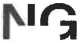 vODBĚRATEL - fakturační adresaNárodní galerie v PrazeStaroměstské náměstí 12110 15 Praha 1Zřízena zákonem č. 148/1949 Sb., o Národní galerii v PrazeIČ 00023281 DIČ CZ00023281Typ Příspěvková organizaceIČ xxxxxxxxxxDatum vystavení  05.04.2022     Číslo jednací                                                     SmlouvaDIČ SK7020001021OBJEDNÁVKAPožadujeme:Termín dodáníZpůsob dopravy Způsob platby01.04.2022 - 31.12.2022Platebním příkazemSplatnost faktury      14 dnůObjednáváme u Vás reproduktory a kabeláže pro výstavní projekt MOVEPoložkaMnožství MJ%DPHCena bez DPH/MJMOVE - reproduktory a příslušenstvý1.002169 356.00DPH/MJ14 564.76Celkem s DPH83 920.76Vystavil(a)XXXXXXXXXXPřibližná celková cena83 920.76 KčRazítko a podpis 	Dle § 6 odst.1 zákona c. 340/2015 Sb. o registru smluv nabývá objednávka s předmětem plnění vyšší než hodnota 50.000,- Kč bez DPH účinností až uveřejněním (včetně jejího písemného potvrzení) v registru smluv. Uveřejnění provede objednatel.Žádáme obratem o zaslání akceptace (potrvrzení) objednávky.Datum:Platné elektronické podpisy:12.04.2022 13:48:47 - XXXXXXXXXXXXXXX - příkazce operace13.04.2022 13:15:11 - XXXXXXXXXXXXX - správce rozpočtuPodpis: